Windows 7 (2009)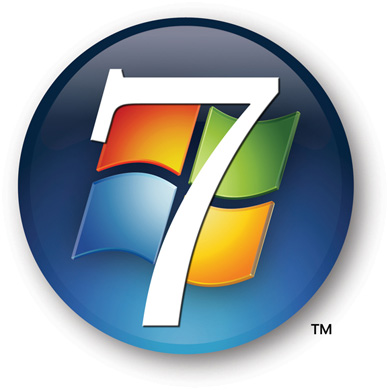 DISCO DURO= 16-20 GBRAM= 2 GBEL desarrollo de Windows 7 se completó el 22 de julio de 2009, siendo entonces confirmada su fecha de venta oficial para el 22 de octubre de 2009 junto a su equivalente para servidores Windows Server 2008 R2.Caracteristicas de Windows 7:Windows 7 incluye varias características nuevas, como mejoras en el reconocimiento de escritura a mano, soporte para discos duros virtuales, rendimiento mejorado en procesadores multinúcleo,16 mejor rendimiento de arranque, DirectAccess, y mejoras en el núcleo. Windows 7 añade soporte para sistemas que utilizan multiples tarjetas gráficas de proveedores distintos (heterogeneous multi-adaptero multi-GPU), una nueva versión de Windows Media Center y un gadget para él, y aplicaciones como Paint, WordPad y la Calculadora rediseñadas. Se añadieron varios elementos al Panel de control, como un asistente para calibrar el color de la pantalla.Administrador de credenciales, Iconos en el área de notificación, entre otros.17 El Centro de seguridad de Windows se renombró a Centro de actividades, y se integraron las categorías de seguridad y el mantenimiento del equipo en el.La barra de tareas fue rediseñada, haciéndola más ancha, y los botones de las ventanas ya no traen texto, sino únicamente el icono de la aplicación. Estos cambios se hacen para mejorar el desempeño en sistemas de pantalla táctil. Estos iconos se han integrado con la barra «Inicio rápido» usada en versiones anteriores de Windows, y las ventanas abiertas se muestran agrupadas en un único icono de aplicación con un borde, indicando que están abiertas. Los accesos directos sin abrir no tienen un borde. También se colocó un botón para mostrar el escritorio en el extremo derecho de la barra de tareas, que permite ver el escritorio al posar el puntero del ratón por encima de, el.Existen seis ediciones de Windows 7, construidas una sobre otra de manera incremental, aunque solamente se centrarán en comercializar dos de ellas para el común de los usuarios: las ediciones Home Premium y Professional. A estas dos, se suman las versiones Starter, Home Basic y Ultímate, además de la versión Enterprise, que está destinada a grupos empresariales que cuenten con licenciamiento Open o Select de Microsoft.▪Starter: Es la versión de Windows 7 con menos funcionalidades. Posee una versión incompleta de la interfaz Aero que no incluye los efectos de transparencia Glass, Flip 3D o las vistas previas de las ventanas en la barra de inicio y además no permite cambiar el fondo de escritorio. Está dirigida a PC de hardware limitado —como netbooks—, siendo licenciada únicamente para integradores y fabricantes OEM. Incluye una serie de restricciones en opciones de personalización, además de ser la única edición de Windows 7 sin disponibilidad de versión para hardware de 64 bits.▪Home Basic: Versión con más funciones de conectividad y personalización, aunque su interfaz seguirá siendo incompleta como en la edición Starter. Sólo estará disponible para integradores y fabricantes OEM en países en vías de desarrollo y mercados emergentes.▪Home Premium: Además de lo anterior, se incluye Windows Media Center, el tema Aero completo y soporte para múltiplescódecs de formatos de archivos multimedia. Disponible en canales de venta minoristas como librerías, tiendas y almacenes de cadena.▪Professional: Equivalente a Vista Business, pero ahora incluirá todas las funciones de la versión Home Premium más «Protección de datos» con «Copia de seguridad avanzada», red administrada con soporte para dominios, impresión en red localizada medianteLocation Aware Printing y cifrado de archivos. También disponible en canales de venta al público.▪Enterprise: Añade sobre la edición Professional de Windows 7, características de seguridad y protección de datos como BitLockeren discos duros externos e internos, Applocker, Direct Access, BranchCache, soporte a imágenes virtualizadas de discos duros (en formato VHD) y el paquete de opción multilenguaje. Únicamente se vende por volumen bajo contrato empresarial Microsoft software Assurance. También es la única que da derecho a la suscripción del paquete de optimización de escritorio MDOP.▪Ultímate: Esta edición es igual a la versión Enterprise pero sin las restricciones de licenciamiento por volumen, permitiéndose su compra en canales de venta al público general, aunque Microsoft ha declarado que en lugar de publicitarse en medios comunes, será ofrecida en promociones ocasionales de fabricantes y vendedores.▪Ediciones N: Las ediciones N están disponibles para actualizaciones y nuevas compras de Windows 7 Home Premium, Professional y Ultímate. Las características son las mismas que sus versiones equivalentes, pero no incluyen Windows Media Player. El precio también es el mismo, ya que Windows Media Player puede descargarse gratuitamente desde la página de Microsoft.Requisitos de hardware mínimos recomendados para Windows 7Requisitos de hardware mínimos recomendados para Windows 7Requisitos de hardware mínimos recomendados para Windows 7Arquitectura32 bits64 bitsProcesador1 GHz1 GHzMemoria RAM1 GB de RAM2 GB de RAMTarjeta gráficaDispositivo de gráficos DirectX 9 con soporte de controladores WDDM 1.0 (para Windows Aero)Dispositivo de gráficos DirectX 9 con soporte de controladores WDDM 1.0 (para Windows Aero)Disco duro16 GB de espacio libre20 GB de espacio libreUnidad ópticaDVD-RDVD-R